فرم شماره 11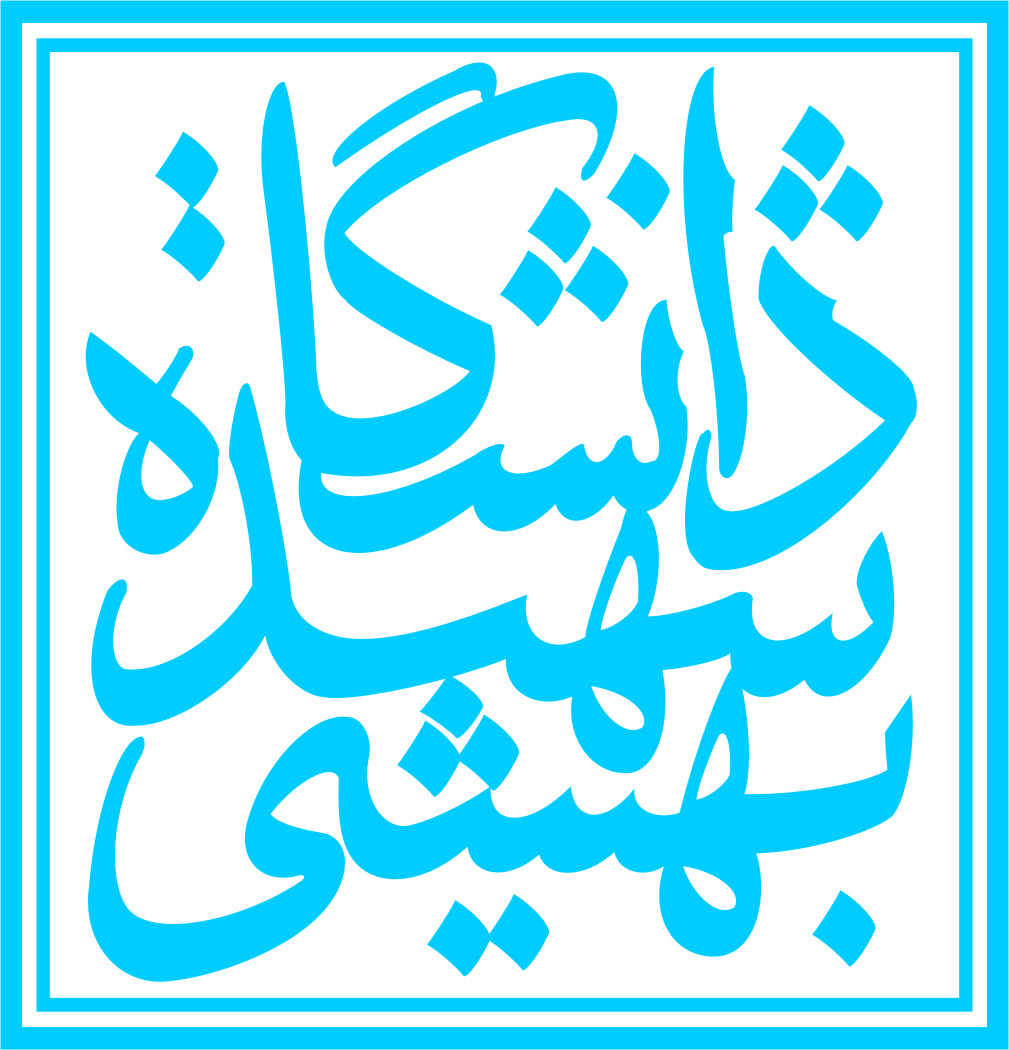 « فهرست دستاوردهای رساله»استاد محترم راهنما جناب آقای/ سرکار خانم ..........................با سلام و احترام؛     بدین‌وسیله مقالات چاپ شده، دارای پذیرش قطعی، و ارسالی به مجلات فهرست دانشکده و مقاله‌های سخنرانی‌های اینجانب ................................................................ دانشجوی دکترا  رشته ..................................................گرایش: ....................................................................... به شماره‌دانشجویی ............................................... که پایان‌نامه خود را با عنوان: تحت سرپرستی جنابعالی انجام داده‌ام، به پیوست جهت ارزیابی تقدیم می‌شود.مقالات مجلات:سخنرانی‌ها:نام و نام خانوادگی دانشجو:                                                       امضا و تاریخ:مدیر محترم گروه آموزشی ...........................با سلام و احترام،     اینجانب ................................................................ استاد راهنمای خانم/ آقای ........................................................... دانشجوی مقطع دکتری رشته .......................................... گرایش ..................................................... به شماره دانشجویی ........................................ تایید می‌نمایم که مقالات مندرج در جدول‌های بالا، استخراج شده از رساله دکتری دانشجوی نامبرده می‌باشد.نام و نام خانوادگی استاد (استادان) راهنما:                                                                                         تاریخ و امضاء:معاون محترم آموزشی و تحصیلات تکمیلی دانشکدهبا سلام و احترام،     به استحضار می‌رسانم در جلسه مورخه    /    /   13 شورای تحصیلات تکمیلی گروه .............................، امتیاز پژوهشی خانم/ آقای ........................................................... دانشجوی مقطع دکتری رشته ............................................ گرایش .......................................................... به شماره‌دانشجویی ..............................................،  .................... امتیاز تعیین شد.امضاء اعضاء شورای تحصیلات تکمیلی گروه:ردیفنام مقاله  و نویسندگان به ترتیب درج در مقالهمشخصات نشریهامتیازردیفنام مقاله و نویسندگان به ترتیب درج در مقالهمشخصات کنفرانسامتیاز